Поможем птицам!                              Кормушку папа сделал,                               Повесил за окно                              И вот какой-то смелый                              В  ней голубь ест пшено.	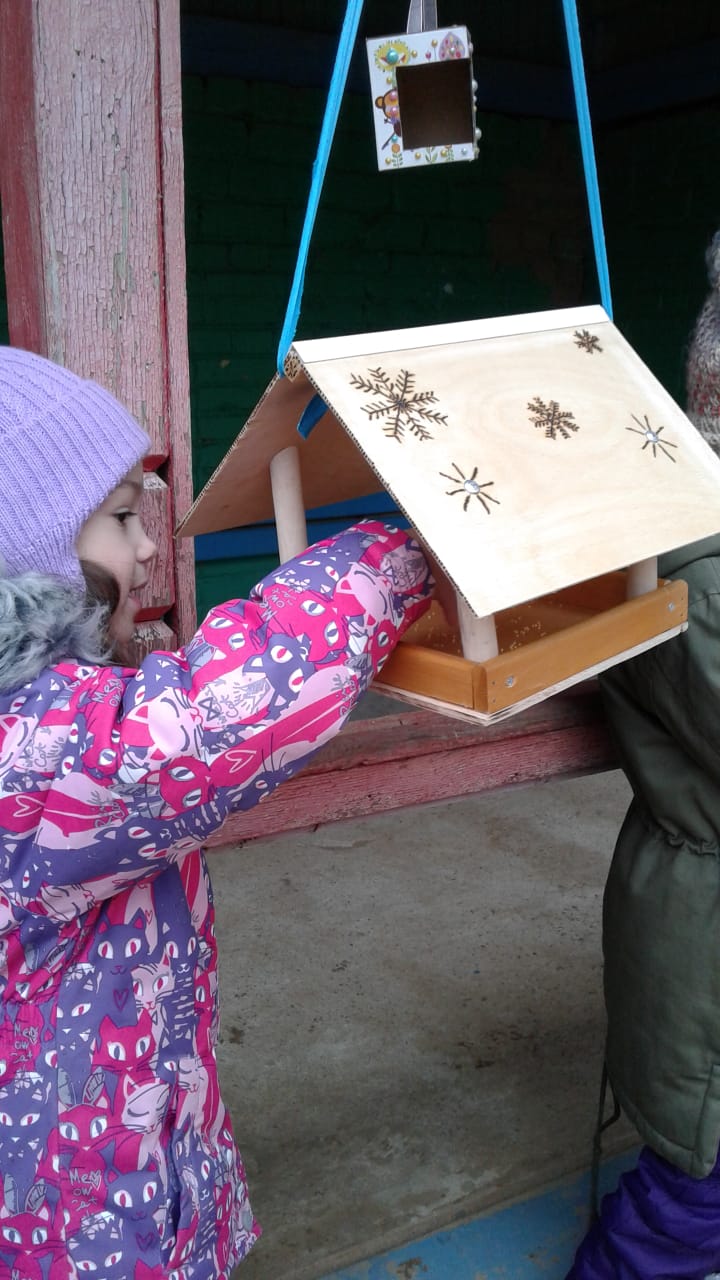 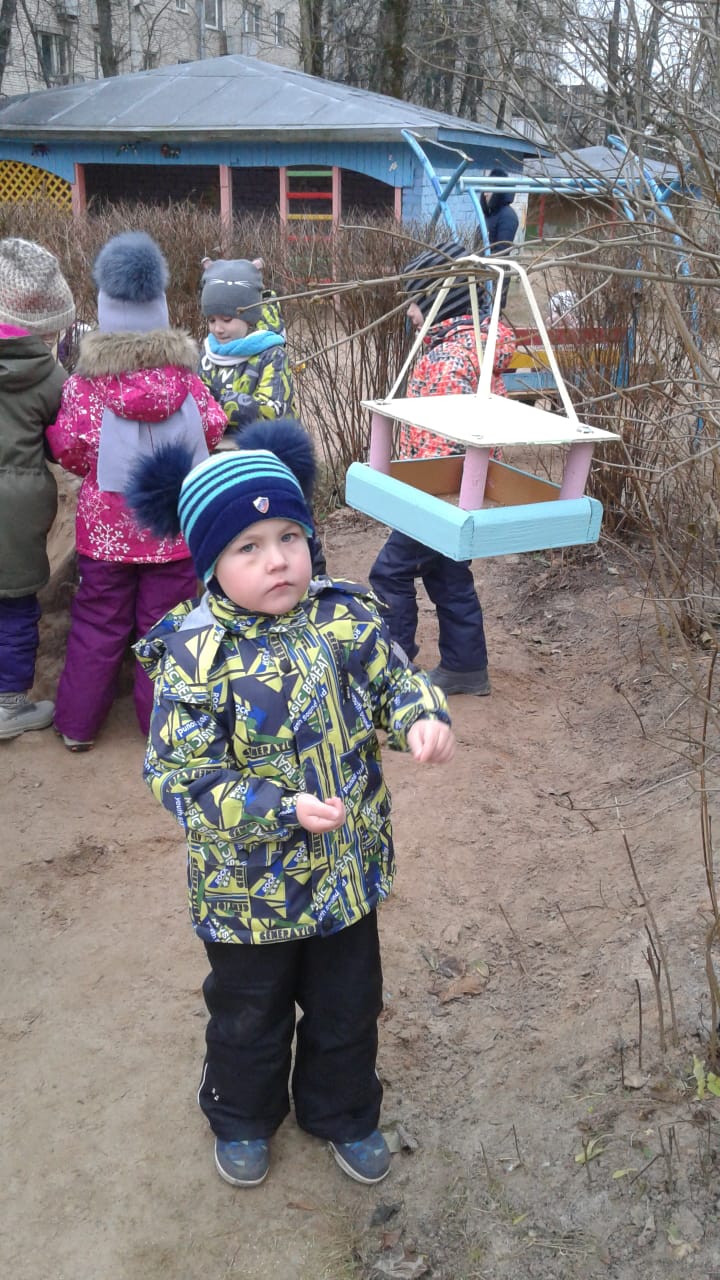 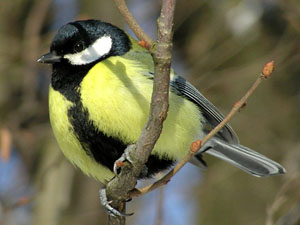                                Веселые синички                               Слетелись в гости к нам                               Я завтра этим птичкам                               Кусочек сала дам…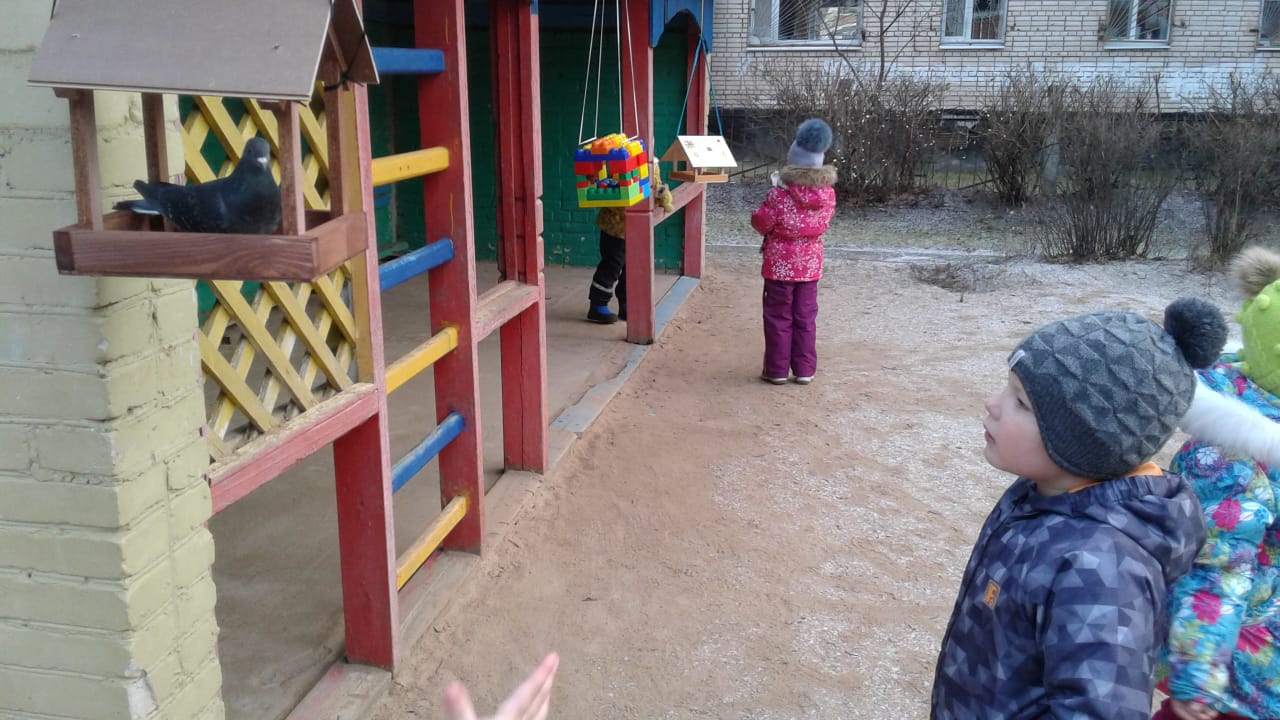 